โครงการเพื่อพัฒนาคุณภาพการศึกษา ประจำปีการศึกษา 2559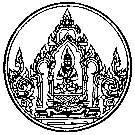 ชื่อโครงการ : พัฒนาห้องสมุดโรงเรียนต้นแบบโรงเรียนในฝันลักษณะโครงการ : โครงการต่อเนื่องสนองกลยุทธ์โรงเรียน :		1)	พัฒนาผู้เรียนให้มีความรู้ความสามารถเต็มตามศักยภาพสู่มาตรฐานระดับสากลสอดคล้องมาตรฐานการศึกษา :		1)	มาตรฐานที่ 3 ตัวบ่งชี้ที่ 3.1 - 3.5ผู้รับผิดชอบโครงการ : นางสาวพัชรินทร์ ติละกุลกลุ่มงานที่รับผิดชอบ : กลุ่มบริหารวิชาการ	1.	หลักการและเหตุผล		ห้องสมุดเป็นศูนย์กลางในการพัฒนาการศึกษาค้นคว้าของครูและนักเรียน การจัดเตรียมสื่อต่างๆ สำหรับประกอบการค้นคว้าของครูและนักเรียน รวมทั้งรักษาสื่อต่างๆ ให้อยู่ในสภาพพร้อมให้บริการเป็นสิ่งสำคัญของห้องสมุด	2.	วัตถุประสงค์		1)	เพื่อบริการข้อมูลสารสนเทศแก่ครูและนักเรียน		2)	จัดหาทรัพยากรของงานห้องสมุด 	3.	 เป้าหมายเชิงปริมาณและคุณภาพ		1)	ครู นักเรียน และ ชุมชนทุกคน		2)	ครู นักเรียน และ ชุมชนทุกคน ได้เข้าใช้บริการจากทรัพยากรห้องสมุดที่มีคุณภาพและคุ้มค่า	4.	วิธีดำเนินการ/ขั้นตอนการดำเนินการ	5.	หน่วยงาน/ผู้ที่เกี่ยวข้อง		1)	กลุ่มบริหารวิชาการ		2)	กลุ่มบริหารงานทั่วไป	6.	ระดับความสำเร็จ	7.	ผลที่คาดว่าจะได้รับ		1)	ครู นักเรียน และชุมชนทุกคนเข้าใช้บริการมากขึ้น		2)	ห้องสมุดมีทรัพยากรสนองความต้องการในการเรียนการสอนได้อย่างมีประสิทธิภาพ	ลงชื่อ ……………...............................……………….	ลงชื่อ ……………...............................……………….	(นางสาวพัชรินทร์ ติละกุล)	(นายบุญเกิด ฟุ้งสวัสดิ์)	ผู้เสนอโครงการ	ผู้พิจารณาโครงการผลการพิจารณาของผู้อำนวยการโรงเรียน	 อนุมัติ		 ไม่อนุมัติ		 อื่น ๆ …………………………ลงชื่อ ……………...............................……………….(นายสมบัติ รัตนคร)ผู้อำนวยการโรงเรียนพุทธิรังสีพิบูล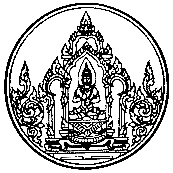 ตารางแสดงรายละเอียดทรัพยากรและค่าใช้จ่ายโครงการพัฒนาห้องสมุดโรงเรียนต้นแบบโรงเรียนในฝันสรุป	งบประมาณของโครงการพัฒนาห้องสมุดโรงเรียนต้นแบบโรงเรียนในฝันงาน/กิจกรรมที่สำคัญระยะเวลางบประมาณผู้รับผิดชอบ1)	พัฒนางานห้องสมุด30,000 นางสาวพัชรินทร์ ติละกุล	(1)	สำรวจวิเคราะห์ทรัพยากรที่มีอยู่ตามความจำเป็นเร่งด่วน	(2)	จัดหาทรัพยากรตามโครงการ	(3)	สำรวจและซ่อมแซมทรัพยากร	(4)	จัดป้ายนิเทศ	(5)	ให้บริการ การค้นคว้าห้องสมุด2)	กิจกรรมสัปดาห์ห้องสมุด	(1)	แข่งขันทายภาพสุภาษิต	(2)	แข่งขันทายภาพสุภาษิต	(3)	แข่งขันเปิดพจนานุกรม	(4)	ประกวดคำขวัญห้องสมุด	(5)	ประกวดวาดภาพ3)	ตอบปัญหาชิงรางวัลจากห้องสมุดตอบปัญหาความรู้ทั่วไป4)	ยอดนักอ่านกิจกรรมการยืมคืนของนักเรียนรวม30,000.-ตัวชี้วัดความสำเร็จระดับความสำเร็จวิธีการประเมินเครื่องมือ1)	มีนิสัยรักการอ่านและแสวงหาความรู้ด้วยตนเองจากห้องสมุดแหล่งเรียนรู้และสื่อต่างๆรอบตัว90%1.	ประเมินผลการใช้บริการ2.	สอบถามความพึงพอใจร้อยละของครู นักเรียนและชุมชนเข้ามาใช้บริการห้องสมุดมากขึ้น1.	แบบประเมินผลการใช้บริการ2.	แบบสอบถามความพึงพอใจ2)	มีทักษะในการอ่าน ฟัง ดู พูดเขียน และตั้งคำถามเพื่อค้นคว้าหาความรู้เพิ่มเติม90%1.	จากคำตอบของนักเรียนที่ส่งมาแต่ละคน2.	การสังเกตผู้ส่งคำตอบ1.	แบบสอบถามความพึงพอใจ2.	แบบสังเกตผู้เข้าร่วมกิจกรรมที่รายการจำนวนหน่วยราคาต่อหน่วยจำนวนเงิน(บาท)ประเภทค่าใช้จ่ายประเภทค่าใช้จ่ายประเภทค่าใช้จ่ายประเภทค่าใช้จ่ายประเภทค่าใช้จ่ายที่รายการจำนวนหน่วยราคาต่อหน่วยจำนวนเงิน(บาท)วัสดุค่าตอบแทนค่าใช้สอยครุภัณฑ์อื่น ๆ1ค่าวารสาร4,0002ค่าหนังสือพิมพ์5,0003ค่าหนังสือวิชาการ10,0004กระดาษโปสเตอร์สี (ชนิดอ่อน)1 โหล1001005กาว TOA ขนาด 32 ออนซ์4 ขวด552206กระดาษดับเบิลเอ 80แกรม6 รีม1207207กระดาษปก (หน้าปก)2 รีม1402808ตรายางส่งแล้ว 2 อัน801609ตรายางหนังสืออ้างอิง2 อัน10020010ตรายางลงทะเบียนหนังสือ2 อัน10020011เทปกาว 2 หน้าหนา ขนาด 1”2 ม้วน10020012เทปกาว 2 หน้าบาง ขนาด ½”4 ม้วน156013เทปใส ขนาด 1” 2 ม้วน255014เทปใส ขนาด ½”2 ม้วน151515แม็คเย็บวารสาร(ตัวใหญ่)1 ตัว2,5002,50016ปากกาเคมีเขียนเลขหมู่2 ด้าม306017ปากกาเขียนสันหนังสือ(สีขาว สีทอง)4 ด้าม6024018ปากกาลบคำผิด2 แท่ง5010019ปากกาไวท์บอร์ด4 ด้าม208020ฟิวเจอร์บอร์ดขนาดกลาง8 แผ่น3024021ลวดเย็บกระดาษ เบอร์ 106 กล่อง53022ลวดเย็บกระดาษ เบอร์ 352 กล่อง102023ลวดเย็บกระดาษ เบอร์ 11201 กล่อง959524ลวดเสียบ (50ตัว)2 กล่อง51025กระดาษสติ๊กเกอร์ (บาร์โค๊ดเอ4)4 รีม12048026สติ๊กเกอร์ใส 50 แผ่น301,50027หมึกปริ้นเตอร์ EPSON (4สี)1 ชุด1,0001,00028ด้ายเย็บหนังสือ (ม้วนใหญ่)2 ม้วน20040029เข็มเย็บหนังสือ3 โหล7021030รางวัลสำหรับกิจกรรมต่างๆ1,830รวมเงินรวมเงินรวมเงินรวมเงิน30,000หมายเหตุ ทำเครื่องหมาย  ลงในประเภทค่าใช้จ่ายหมายเหตุ ทำเครื่องหมาย  ลงในประเภทค่าใช้จ่ายหมายเหตุ ทำเครื่องหมาย  ลงในประเภทค่าใช้จ่ายหมายเหตุ ทำเครื่องหมาย  ลงในประเภทค่าใช้จ่ายหมายเหตุ ทำเครื่องหมาย  ลงในประเภทค่าใช้จ่ายลำดับประเภทค่าใช้จ่ายรวมเงินแหล่งงบประมาณจำนวนเงิน1ค่าวัสดุ28,170เงินอุดหนุนรายหัวฯ(เรียนฟรี 15 ปี)เงินรายได้สถานศึกษา เงินอื่น ๆ30,0002ค่าตอบแทนเงินอุดหนุนรายหัวฯ(เรียนฟรี 15 ปี)เงินรายได้สถานศึกษา เงินอื่น ๆ30,0003ค่าใช้สอย1,830เงินอุดหนุนรายหัวฯ(เรียนฟรี 15 ปี)เงินรายได้สถานศึกษา เงินอื่น ๆ30,0004ค่าครุภัณฑ์เงินอุดหนุนรายหัวฯ(เรียนฟรี 15 ปี)เงินรายได้สถานศึกษา เงินอื่น ๆ30,0005ค่าใช้จ่ายอื่น ๆ เงินอุดหนุนรายหัวฯ(เรียนฟรี 15 ปี)เงินรายได้สถานศึกษา เงินอื่น ๆ30,000รวมทั้งสิ้นรวมทั้งสิ้น30,000เงินอุดหนุนรายหัวฯ(เรียนฟรี 15 ปี)เงินรายได้สถานศึกษา เงินอื่น ๆ30,000